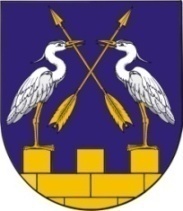 СОБРАНИЕ ДЕПУТАТОВ КОКШАЙСКОГО                           МАРИЙ ЭЛ РЕСПУБЛИКЫСЕ         СЕЛЬСКОГО ПОСЕЛЕНИЯ           ЗВЕНИГОВО МУНИЦИПАЛЗВЕНИГОВСКОГО                              РАЙОНЫН КОКШАЙСК ЯЛМУНИЦИПАЛЬНОГО РАЙОНА                   КУНДЕМЫСЕ                          РЕСПУБЛИКИ МАРИЙ ЭЛ               ДЕПУТАТ ПОГЫНЖОРАСПОРЯЖЕНИЕ                                   КӰШТЫМАШот  17 августа  2020 г.    № 9О назначении публичных слушанийо предоставлении  разрешения на условно разрешенный вид использования земельного участка в п.Таир.1.  Назначить проведение публичных слушаний по вопросу:  - о предоставлении разрешения  на условно разрешенный вид использования земельного участка с кадастровым номером 12:05:3901001:432,  расположенного по адресу: Республика  Марий Эл, Звениговский район,  п.Таир, ул.Школьная, уч.18/1.Слушания  назначить  на  14 сентября 2020 года  в   здании   клуба п.Таир  на  09 часов  00 минут по адресу:  Республика Марий Эл, Звениговский район,  п.Таир, ул.Школьная, д.16 «б».2. Поручить Кокшайской сельской администрации  обеспечить оповещение жителей муниципального образования  о  месте  и  времени  проведения публичных слушаний.3. Назначить комиссию в составе  председателя – Николаева П.Н., секретаря – Бондарец Т.Н.,   члена комиссии – Ивановой Л.Н.4. Контроль  за  выполнением настоящего распоряжения возложить на  главу администрации   Николаева П.Н.5. Распоряжение  вступает в силу после его обнародования  в специально  отведенных местах.Глава   Кокшайского  сельского  поселения  Председатель  собрания  депутатов	                     	     Ш.Г.Хабибрахманов